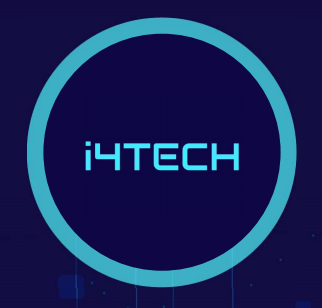 Bộ Kits Hệ thống Đào tạo Công nghiệp 4.0Phần cứng Hệ Tự động hóaPhần mềm Hệ Tự độngPhần mềm Công nghiệp 4.0Mã Linh kiệnHình ảnhMô tảBản vẽ1783-BMS10CGP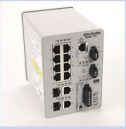 Bộ chuyển đổi Stratix 5700 10 Port Managed Switch – Allen – Bradley8 Fast Ethernet Copper Ports, 2 Gigabit Ethernet Combo Ports, Full Software, CIP Sync, DLR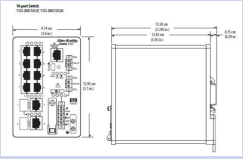 1756-A4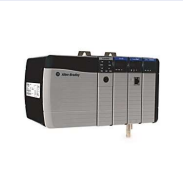 Bộ điều khiển Logix 4 Khe cắm ControlLogix 4 Slots Chassis – Allen – Bradley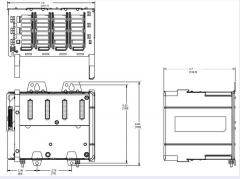 1756-PA72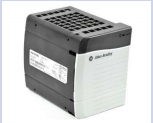 Bộ cấp nguồn ControlLogix AC Power Supply - Allen-BradleyCấp nguồn 85-265 VAC (5V@10 Amp) 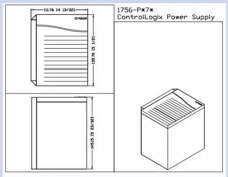 Mã Linh kiệnHình ảnhMô tảBản vẽ1756-L71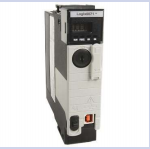 Bộ điều khiển ControlLogix 2 MB – Allen-BradleyBộ nhớ: 2MBKhe USBHiển thị: 04 ký tự alpha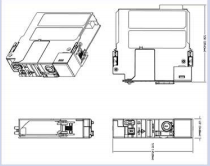 1756-EN2TR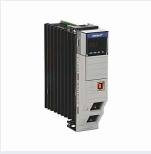 Module kết nối 2-PORT CLX HI-CAP ENET/IP MODULE – TP - Allen-BradleyMô đun Ethernet kết nối 10-100M (2 cổng)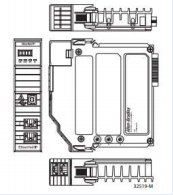 1756-EN2T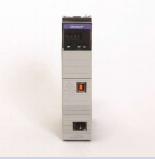 Module kết nối CLX HI-CAP ENET/IP MODULE – TP - Allen-BradleyMô đun Ethernet kết nối 10-100M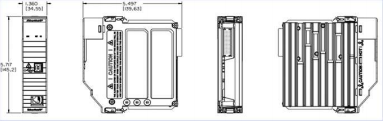 Mã Linh kiệnHình ảnhMô tảBản vẽ1756-N2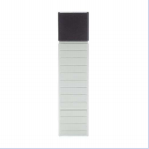 Tấm chắn khe cắm trống ControlLogix Empty Slot Cover - Allen-BradleyTấm che cổng cho bộ điều khiển 17566200P-12WS3C1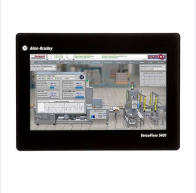 Máy tính bảng VersaView 6300P Panel PC - Allen-BradleyMáy tính công nghiệp, Panel PC 5400 VersaView, Màn hình 12,1 Inch, Màn hình chạm Đa điểm, 128GB SSD, Ethernet Cổng kép, HĐH Windows 10 IoT Enterprise (64-bit), Đầu ra hiển thị đơn, Không phần mềm cài trước, 24 VDC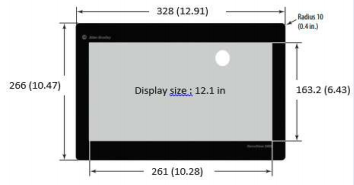 1734-AENTR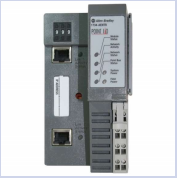 Bộ chuyển đổi mạng POINT I/O Dual Port Network Adaptor - Allen-BradleyBộ chuyển đổi 1734 Ethernet/IP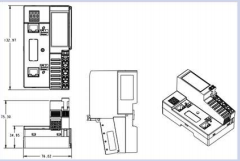 Mã Linh kiệnHình ảnhMô tảBản vẽ1734-IB8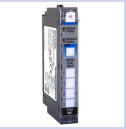 Module đầu vào số, 8 điểm POINT I/O 8 Point Digital Input Module - Allen-BradleyMô-đun đầu vào 24V DC 8-Point Sink 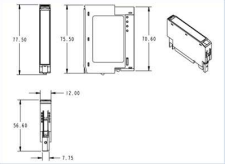 1734-TOP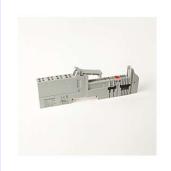 Đế cho module đầu vào POINT I/O Terminal Base - Allen-BradleyĐế One-Piece Terminal, 8-point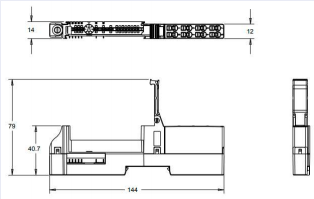 1734-OB8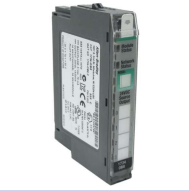 Module đầu ra số, 8 điểm POINT I/O 8 Point Digital Output Module - Allen-BradleyMô đun đầu ra 24V DC 8-Point Source 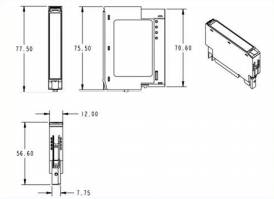 Mã Linh kiệnHình ảnhMô tảBản vẽ1734-IE4C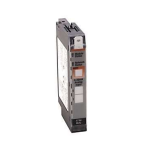 Module đầu vào tương tự POINT I/O 4 Point Analog Input Module - Allen-BradleyMô đun đầu vào dòng tương tự mật độ cao 24V DC 4 kênh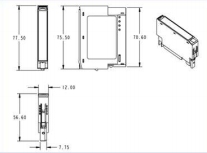 1734-OE4C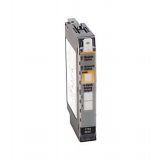 Module đầu ra tương tự POINT I/O 4 Point Analog Output Module - Allen-BradleyMô đun đầu ra dòng tương tự 24V DC 4-point25B-A2P5N114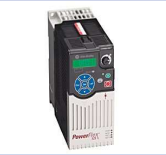 Biến tần PowerFlex 525 0.4kW (0.5Hp) AC Drive - Allen-BradleyPowerFlex 525 AC Drive, với EtherNet/IP nhúng và An toàn, 240 VAC, 1 Pha, 2.5 Amps, 0.5 HP, 0.4 kW  Tải trung; 0.5 HP, 0.4 kW Tải nặng, Khung A, IP20 NEMA / Dạng mở, Filter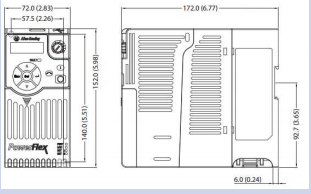 Mã Linh kiệnHình ảnhMô tảBản vẽ25-COMM-E2P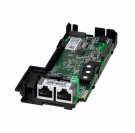 Bộ chuyển đổi Ethernet cổng kép PowerFlex 520 Dual Port Ethernet Adaptor - Allen- BradleyBộ chuyển đổi Liên lạc Ethernet/IP – Cổng kép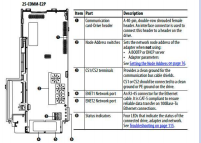 1420-V2A-ENT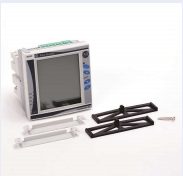 Bộ đo, giám sát công suất nguồn Powermonitor 500 Ethernetip Power Meter - Allen- BradleyBộ đo công suất nguồn PowerMonitor 500 Ethernet IP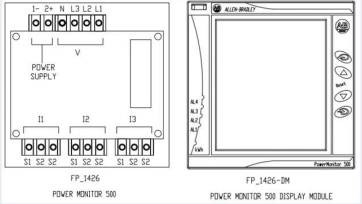 2198-H008-ERS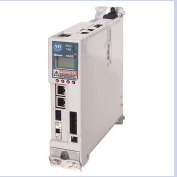 Bộ điều khiển Kinetix 5500 6.3 Amp Servo Drive - Allen- BradleyKinetix 5500, Khung 1, 195-528Vrms, 1.6kW, Inverter 2.5Amp, Xoắn an toàn Safe Torque-Off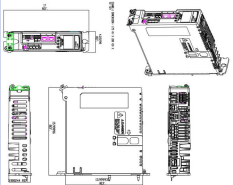 Mã Linh kiệnHình ảnhMô tảBản vẽVPL-A0631M-CJ12AA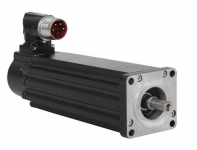 Động cơ Servo Quán tính thấp Kinetix VP Low Inertia Servo Motor - Allen- BradleyĐộng cơ quán tính thấp VPL, 240V AC, tốc độ định mức 6700 vòng / phút, Bộ mã hóa kỹ thuật số độ phân giải cao 18 bit.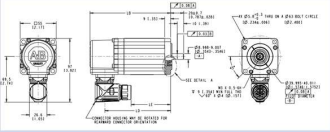 2090-CSWM1DF-18AA03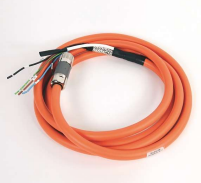 Cáp đơn Kinetix Cable Single DSL 2090 Series - Allen- BradleyCáp đơn Kinetix, Cáp đơn DF cho K5500, 18 AWG, TPE, Tiêu chuẩn, Không uốn cong, công suất và phản hồi động cơ đơn, 03 mét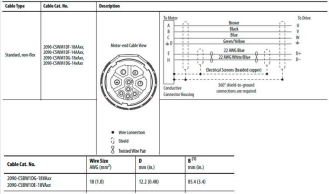 1606-XLE240E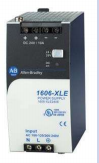 Bộ cấp nguồn Power Supply XLE 240 W Power Supply - Allen- Bradley1606 XLE 240 W, 24V, 10A 1ph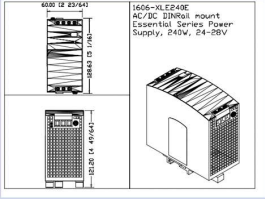 Rockwell Automation Studio 5000Bản quyền Phần mềm Trọn đời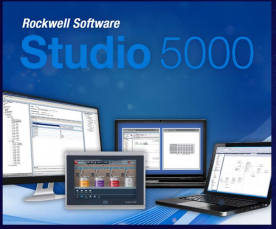 Không gian Thiết kế và Kỹ thuật Tự động Studio 5000® kết hợp hai yếu tố thiết kế và kỹ thuật thành một khung làm việc tiêu chuẩn giúp việc sử dụng đơn giản và hiệu quảTính năng nôi bật:Linh hoạt – dùng mã mô đun để đơn giản hóa ứng dụng của bạnThiết kế dự án hiệu quả - viết mã, sắp xếp mã, thử nghiệm mã và chép mãQuản lý nội dung hiệu quả - tạo, lưu trữ, chia sẻ và tái sử dụng nội dungHạn chế thời gian chết – tìm kiếm giải pháp khắc phục lỗi nhanh chóngHợp tác thiết kế - mở rộng cho nhiều người cùng viết mã, sau đó so sánh và kết hợpFactoryTalk® Ấn bản WebBản quyền Phần mềm Trọn đờiẤn bản Web FactoryTalk Lưu trữ các thành phần HMI và mang chúng tới khách hàng. Các tính năng nổi bật gồm: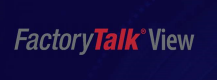 Nền tảng Hiển thị cho cácTập đoàn Kêt nối!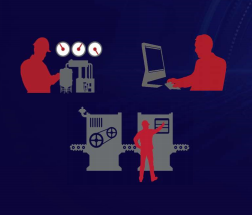 Tích hợp Hàng đầu cùng Logix™Gắn thẻ trực tiếp và nâng caoHướng dẫn điều khiển và cảnh báo dựa trên thẻ (mới)HMI Hiện đạiMột công cụ thiết kế duy nhất (FactoryTalk® View Studio) giúp cài đặt, quản lý trạm và phân phối ứng dụng với trên 5000 mẫu ảnhNâng cao năng suất thông qua các mẫu vật Global và việc truyền tải các tham số Kích hoạt Thông tinKết nối với thông tin thời gian thực, thông tin lưu trữ và các nguồn thông tin cảnh báo mới trong tầm kiểm soátHMI trên thiết bị di dộng với FactoryTalk® ViewPointTiếp cận Hệ thốngThư viện các mẫu vậtTheo dõi hệ thống xuyên suốt thông qua máy chủ dự phòngTối ưu hiệu suất với các hình ảnh cài sẵn và tùy chỉnh cấu hìnhFactoryTalk® Ấn bản WebBản quyền Phần mềm Trọn đờiẤn bản Web FactoryTalk Lưu trữ các thành phần HMI và mang chúng tới khách hàng. Các tính năng nổi bật gồm: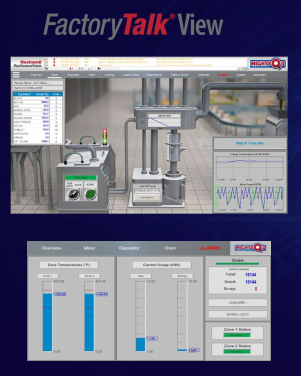 Hình ảnh sống động và khả năng hoạt độngThư viện Ảnh và Nhà máy Biểu tượng lưu trữ hàng trăm mấu vật ảnhMẫu vật Global đem đến khả năng kết nối hình dạng và hành vi của mẫu vật gốc nhằm nhân bản trong cùng ứng dụngTrình giữ chỗ Thẻ giúp tiết kiệm thời gian thông qua sử dụng một ảnh cho một vài quá trình tương tựActiveX trợ giúp cho việc cá nhân hóa FactoryTalk® View với các mẫu vật nâng caoCác hoạt ảnh của các mãu vật như màu sắc, kích cỡ, vị trí, hướng,…FactoryTalk® Ấn bản WebBản quyền Phần mềm Trọn đờiẤn bản Web FactoryTalk  Lưu trữ các thành phần HMI và mang chúng tới khách hàng. Các tính năng nổi bật gồm: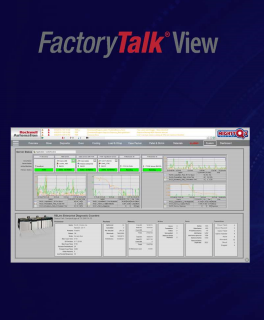 Ghi chép dữ liệu và Xu hướng: các giá trị thẻ có thể được hiện thị theo xu hướng hoặc lưu trữ cho sử dụng trong tương lai, tạo xu hướng theo thời gian thực và thông tin lưu trữ, ghi đè các thông tin báo động theo xu hướngCảnh báo: cảnh báo người vận hành về các điều kiện khẩn cấpQuản lý Công thức: download (hoặc upload) các giá trị thẹ cùng một lúc, sử dụng trong cài đặt máy hoặc cài dặt sản xuấtBảo mật: hạn chế tiếp cận tới các yếu tố nào đó như thẻ HMI, câu lệnh, macroHiển thị: thực hiện các phép toán logic giúp thực hiện các hoạt động và các thẻ gốcMacros: thực hiện các chuỗi lệnh, như bật/tắt máy, đăng nhập/đăng xuấtVBA: tùy chọn và nâng cao khả năng máy khách trong hiển thị hình ảnhCác sự kiện: hoạt động khi phát hiện một điều kiện nào đóFactoryTalk® Ấn bản WebBản quyền Phần mềm Trọn đờiFactoryTalk View Studio cho FactoryTalk View Tập đoàn (dành cho cả trang Web và máy)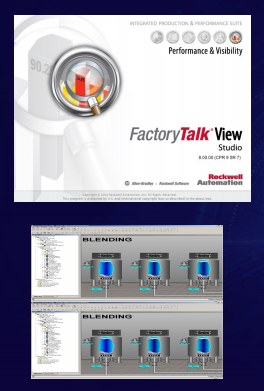 FactoryTalk® View Studio đem tới một ứng dụng tập trung cho quản lý và chỉnh sửa giải pháp HMIKhi vận hành hệ thống hay trong quá trình hoạt động, chỉnh sửa tới các ứng dụng khi hệ thống đang chạyCác công cụ như Tìm và Thay thế và Truy nhập Mẫu  tối ưu hóa năng suất thiết kếPhần mềm Lưu trữ FactoryTalk® Bản quyền Phần mềm Trọn đờiPhần mềm Lưu trữ FactoryTalk ghi lại thông tin theo thời gian. Các thông tin chọn lọc sẽ được báo cáo và đánh giá cho các mục đích kỹ thuật sau này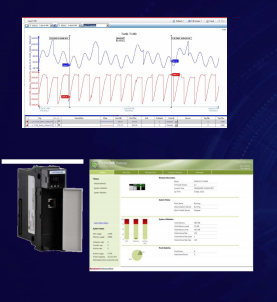 Tổng quanDẫn đầu thị trường trong công nghệ lưu trữ (Máy chủ OSIsoft PI)Tối ưu lưu trữ và tiếp nhận thông tin theo thời gian Các phép toán nâng cao và khả năng tiếp cận thông tinKết hợp cùng bộ điều khiển FactoryTalk® View SR TrendProThu thập thông tin tốc độ cao (10ms)Nhận thông tin theo xu hướng tốc độ caoLợi íchDễ nằm bắt, đưa vào áp dụng nhanh chóngKhả năng kết hợp hàng đầu cùng với các thiết bị Rockwell Automation®Tự động tìm kiếm, cài đặtTổng chi phí sử dụng thấpCấu trúc lưu trữ đa tầngLưu trữ thông tin cho cá nhân cho đến tập đoànGiải pháp Kết nối Công nghiệp KepwarePhần mềm Bản quyền Trọn đờiKết nối Thiết bịCác nhà cung cấp phần cứng hàng đầu như Allen-Bradley, Siemens, Omron, Schneider, Mitsubishi, GE, ...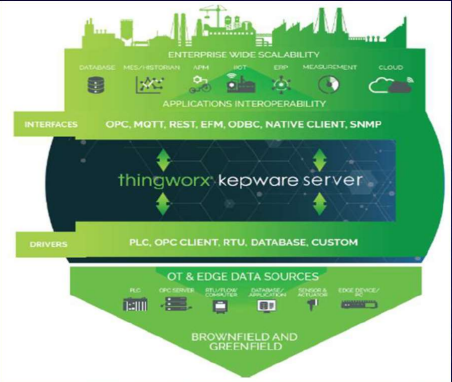 Các giao thức công nghiệp tiêu chuẩn, như MTConnect, BACnet, IEC 61580/60870, và EUROMAP 63Các loại cảm biến từ MQTT và ModbusChi tiết kỹ thuật OPCKiến trúc OPC Thông nhất (UA)Truy cập Thông tin OPC (DA)OPC .NETTruy Cập Thông tin OPC Lưu trữ (HDA)Cảnh báo và Sự kiện OPC (AE)Trung tâm Sản xuất FactoryTalk: Quản lý Sản xuấtTrung tâm Sản xuất FactoryTalk: Quản lý Sản xuấtPhần mềm Bản quyền Trọn đời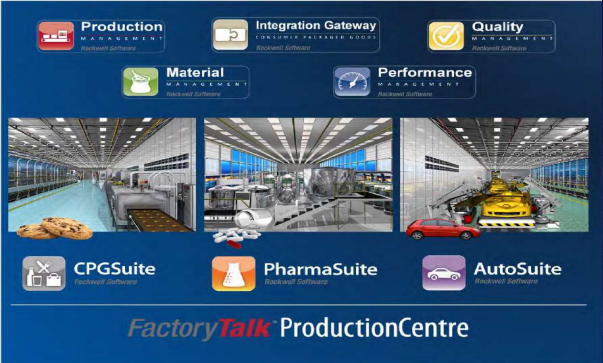 Công nghệ hàng đầu với các ứng dụng thiết yếu cho các tập đoàn đã được điều chỉnh phù hợp với SAP dựa trên J2EEBảo mật và Ổn địnhÁp dụng trong quy mô từ nhỏ đến lớnHỗ trợ đa ngôn ngữDịch vụ Web toàn Diện APIs (SOA)Khung ứng dụng mạnh mẽCác cài đặt và công cụ hỗ trợ được tích hợp sẵnBiên tập công việc và xây dựng mẫuQuản lý cài đặtHỗ trợ nhiều nền tảngIBM WebSphere, JBossWindows, LinuxSQL Server, ORACLE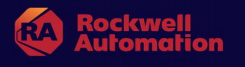 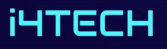 Công nghệ hàng đầu với các ứng dụng thiết yếu cho các tập đoàn đã được điều chỉnh phù hợp với SAP dựa trên J2EEBảo mật và Ổn địnhÁp dụng trong quy mô từ nhỏ đến lớnHỗ trợ đa ngôn ngữDịch vụ Web toàn Diện APIs (SOA)Khung ứng dụng mạnh mẽCác cài đặt và công cụ hỗ trợ được tích hợp sẵnBiên tập công việc và xây dựng mẫuQuản lý cài đặtHỗ trợ nhiều nền tảngIBM WebSphere, JBossWindows, LinuxSQL Server, ORACLENền tảng Internet Vạn vật Ignition (IIoT) bởi Inductive AutomationNền tảng Internet Vạn vật Ignition (IIoT) bởi Inductive AutomationPhần mềm Bản quyền Trọn đời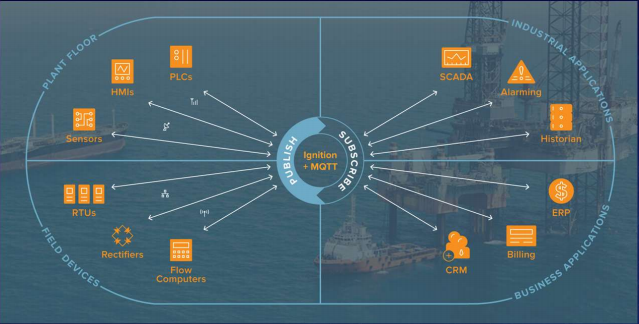 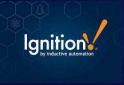 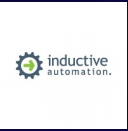 Nền tảng Phổ cậpIIoT, SCADA, cảnh báo, báo cáo và hơn nữa – trên cùng một nền tảngXây dựng trên các Tiêu chuẩn IT Uy tínMQTT, SQL, OPC UA, và PythonCác thiết bị tách biệt và Ứng dụngGiúp truy cập dữ liệu của bạn thông qua các cấu trúc miễn phí/trả phíĐơn giản hóa Dòng dữ liệu của bạnTạo một dòng hiệu quả cho tất cả các dữ liệu IIoT của bạn